Об утверждении  плана мероприятий по  противодействию коррупции в   сельском  поселении  Душанбековский  сельсовет муниципального района Кигинский район Республики Башкортостан на 2019-2021 годыВ соответствии  с  Федеральным законом от 25.12.2008 г. № 273-ФЗ «О противодействии коррупции»,Законом Республики Башкортостан от 16.07.2007 г. №453-з «О муниципальной службе в Республике Башкортостан», руководствуясь  распоряжением Главы Республики Башкортостан   от 24.12.2018  г.РГ- 280 «Об утверждении Плана мероприятий по противодействию  коррупции в Республике Башкортостан на 2019-2021 годы»  П О С Т А Н О В Л Я Ю:1.Утвердить План мероприятий по противодействию коррупции в сельском  поселении  Душанбековский  сельсовет муниципального  района Кигинский район Республики Башкортостан на 2019-2021 годы  (далее - План) согласно приложению к настоящему постановлению. 2. Настоящее постановление подлежит обнародованию путем размещения на официальном сайте муниципального района Кигинский район Республики Башкортостан.  3. Контроль за исполнением настоящего постановления оставляю за собой.Глава  сельского  поселения                                   Ф.А. Гизатуллин                                                                                          	                    Приложение       к постановлению  Администрации         	      муниципального района Кигинский       район Республики Башкортостан                                                                            	                   от «29» января 2019 г. № 15План мероприятий по противодействию коррупции в  сельском  поселении  Душанбековский  сельсовет  муниципального района  Кигинский район Республики Башкортостан на 2019-2021 годы  Башkортостан РеспубликаһыныңКыйғы районымуниципаль районының   Дүшəмбикə ауыл Советы ауыл  билəмəһе хакимиəте(Башkортостан РеспубликаһыныңКыйғы районыДүшəмбикə ауыл Советы)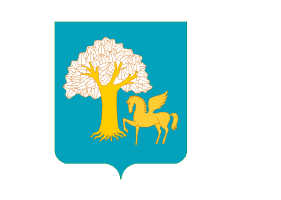 Администрация  сельского поселенияДушанбековский сельсоветмуниципального районаКигинский районРеспублики Башкортостан(Душанбековский  сельсовет  Кигинского  района  Республики Башкортостан)КАРАР                                                                                  ПОСТАНОВЛЕНИЕ               «29»  январь 2019 й.                              №  15                     «29»  января  2019 г.Дүшəмбикə ауылы                                                                   село Душанбеково№№п/пСодержание мероприятий Исполнители Срок исполнения 1Разработка и принятие нормативных правовых актов в сфере противодействия коррупции Глава сельского поселенияпо мере необходимости 2Проведение антикоррупционной  
экспертизы  нормативных
правовых      актов и проектов нормативных правовых актов. Обеспечение устранение выявленных коррупциогенных факторов          Глава сельского поселенияпостоянно 3Обеспечение проведения независимой антикоррупционной экспертизы и общественного обсуждения проектов нормативных правовых актов и действующих нормативных правовых актов, в том числе путем размещения проектов нормативных правовых актов на официальном сайте сельского поселенияГлава сельского поселения   постоянно4Принятие мер, направленных на повышение эффективности должностных лиц по профилактике коррупционных и иных правонарушений  Глава сельского поселенияпостоянно5Проведение анализа соблюдения запретов, ограничений и требований, установленных в целях противодействия  коррупции, лицами, замещающими  муниципальные должности, должности муниципальной службы, должности руководителей муниципальных учреждений   Глава сельского поселенияпостоянно6Обеспечение применения предусмотренных законодательством мер юридической ответственности  в каждом случае несоблюдения запретов, ограничений и требований, установленных в целях противодействия коррупции. Освещение информации о фактах нарушений и принятых мерах ответственности    Глава сельского поселенияпостоянно7Обеспечение использования специального программного обеспечения «Справки БК» всеми лицами, претендующими на замещение должностей или замещающими должности, осуществление полномочий по которым влечет за собой обязанность представлять сведения  о своих доходах, расходах, об имуществе и обязательствах имущественного характера, о доходах, расходах, об имуществе и обязательствах имущественного характера своих супругов и несовершеннолетних  детей, при заполнении справок о доходах, расходах, об имуществе и обязательствах имущественного характера    Глава сельского поселенияпостоянно8Организация проведения оценки коррупционных рисков, возникающих при реализации полномочий, и внесение уточнений в перечень должностей муниципальной службы, замещение которых связано с коррупционными рисками Глава сельского поселенияежегодно 9Проведение анализа сведений о доходах, расходах, об имуществе и обязательствах имущественного характера представленных муниципальными служащими.Глава сельского поселенияежегодно, до 1 июля текущего года 10Проведение анализа сведений ( в части, касающихся профилактики коррупционных правонарушений), представленных кандидатами на должности в органах местного самоуправления .Глава сельского поселенияпостоянно 11Принятие мер по повышению эффективности контроля за соблюдением лицами, замещающими муниципальные должности, должности муниципальной службы, требований законодательства о противодействии коррупции, касающихся предотвращения и урегулирования конфликта интересов, в том числе за привлечением таких лиц к ответственности в случае их несоблюдения   Глава сельского поселенияпостоянно12Актуализация сведений, содержащихся в анкетах, представляемых при назначении лиц, замещающих  муниципальные должности, должности муниципальной службы, об их родственниках и свойственниках в целях выявления возможного конфликта интересов   Глава сельского поселенияпо мере необходимости 13Повышение квалификации муниципальных служащих, в должностные обязанности которых входит участие в противодействии коррупции  Глава сельского поселенияежегодно 14Обучение муниципальных служащих, впервые поступивших на муниципальную службу для замещения должностей, включенных в перечни должностей, установленные нормативными правовыми актами Российской Федерации, по образовательным программам в   области противодействия коррупции  Глава сельского поселенияне позднее одного года со дня поступления на службу 15Рассмотрение не реже одного раза в квартал вопросов правоприменительной практики по результатам вступивших в законную силу решений судов, арбитражных судов о признании недействительными ненормативных правовых актов, незаконными решений и действий (бездействия) органов местного самоуправления и их должностных лиц в целях выработки и приятия мер по предупреждению и устранению причин выявленных нарушений   Глава сельского поселенияежеквартально16Обеспечение наполнения подразделов, посвященных вопросам противодействия коррупции, официальных сайтов в соответствии с требованиями Указа  Президента Республики Башкортостан от 29.04.2014 № УП-108 Глава сельского поселенияпостоянно 17Проведение мероприятий, посвященных Международному дню борьбы с коррупцией  Глава сельского поселенияежегодно в декабре 18Привлечение членов общественных советов к осуществлению контроля за выполнением мероприятий, предусмотренных планами (программами) по противодействию коррупции органов местного самоуправления  Глава  сельского поселенияпостоянно19Проведение анализа исполнения гражданами, замещавшими должности муниципальной службы, включенные в перечни, установленные нормативными правовыми актами Российской Федерации,  обязанностей, предусмотренных статьей 12 Федерального закона «О противодействии коррупции». При выявлении нарушений информирование органов прокуратуры     Глава  сельского поселенияпостоянно